Конспект НОД по обучению грамоте в старшей группеТема: Звук [А]. Буква А.Цели: учить четко произносить звук [а]; учить выделять звук [а] из ряда гласных, из начала слова; знакомство с буквой «А»; понятием гласный звук. Развивать звуковое внимание, фонематическое восприятие, умение контролировать движения руки глазами.ОборудованиеДемонстрационный материал: картинки-аист, ананасы, абрикосы, арбуз, апельсины, антенна, альбом, буква А., картинка произнесения звука [А] схемы произнесения звуков – «Громко-тихо», «Длинно-коротко» ширма, 4-5 музыкальных инструмента, цифры 1,2,5Раздаточный материал: тетради по обучению грамоте, цветные карандаши.Ход занятия:Воспитатель: Ребята, сегодня мы с вами отправимся в гости к Незнайке, он давно уже нас ждет. Посмотрите какой волшебный сундучок приготовил для нас Незнайка. Хотите узнать, что в нем спрятано? Дети: -да.Воспитатель: А лежат в сундучке музыкальные инструменты. Незнайка приготовил их, чтобы поиграть с вами в игру «Угадай, на чем играю». Но прежде чем начать игру, давайте вспомним как называются инструменты и послушаем, как они звучат. (дети слушают звучание, называют инструменты, и педагог убирает их за ширму). Закройте глаза, послушайте и скажите, на каком инструменте играл Незнайка.Дети – Незнайка играл на маракасе… на бубне… на рубеле…и т.д.Воспитатель: Сегодня я вам и Незнайке хочу рассказать сказку о звуках. Мы слышим много разных звуков – шум проезжающей машины, шелест листьев, пение птиц, звуки музыки – это все неречевые звуки, а еще есть звуки речи. Я говорю, а вы меня слышите. Это звуки речи. Сегодня вы узнаете о первом звуке речи. А вот о каком, вы догадаетесь, послушав стихотворение.Аист вез из магазина На своей тележке груз:Ананасы, апельсины, Абрикосы и арбузВоспитатель выставляет на доске картинки по ходу стихотворения.Воспитатель: Что привез аист из магазина?Дети: Аааананасы, Аааапелисины, Аааабрикосы, АаарбузВоспитатель: Какой первый звук в слове ааананасы? Дети: [А]Воспитатель: Какой первый звук в слове ааапельсины?Дети: [А];Воспитатель: Какой первый звук в слове ааабрикосы?Дети: [А];Воспитатель: Какой первый звук в слове ааарбузДети: [А]Воспитатель: Что общего у всех этих слов?Дети: Все они начинаются со звука [А]Воспитатель: Давайте все вместе произнесем звук [А] (воспитатель выставляет картинку произнесения звука) рот открыт широко. Струя воздуха выходит свободно. Если струя воздуха не встречает во рту преграду – этот звук-гласный. Звук [А] гласный. Повторите. Гласные звуки мы обозначаем красным цветом. (Выставляется кружок) Звук [А] обозначается буквой А. (Выставляется буква А)Запомните!!! Звук мы слышим и произносим, а букву мы видим и пишем. Посмотрите, как напишу ее я. (Воспитатель пишет на доске букву) и произносит: полка, палка и черта- получилась буква А.Я вам и Незнайке предлагаю поиграть в игру «Сигнальщики». Я буду произносить разные звуки, а вы, когда услышите звук [А] – хлопните в ладоши. (воспитатель закрывает рот экраном)Воспитатель: О, У, И, А, О, А, И, У, Ы, И, А, О.Что я сейчас произносила?Дети: звукиВоспитатель: Звуки можно произносить по – разному. Можно звук [А] произнести громко ААА А можно тихо. АаааРабота по карточкам: 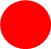 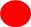 Воспитатель: я буду показывать вам на кружки, а вы будете произносить звук [А]. покажу на большой кружок- произнесете громко, покажу на маленький – произнесете тихо.Карточки:А					А				А		А___________________________				_________Воспитатель: А еще звук можно произносить долго ааааааааааааааа, (воспитатель произносит звук и проводит указкой по дорожке и произносит звук долго) а можно произносить коротко. А. (воспитатель произносит звук и проводит указкой по дорожке и произносит звук коротко)- Полина, спой песенкуА теперь послушаем Сашу, А какая песенка у Матвея? (воспитатель проводит по дорожке, дети произносят звук)Физкультминутка Руки вверх и в кулачок,Руки вниз и на бочокМы присядем, скажем у-у-уМы привстанем, скажем, а-а-а Нам пора уж за дела. (повторить 2 раза)Воспитатель: Незнайка решил поиграть в игру «Подбери картинку». Я называю вам предложения, а вы попробуйте продолжить предложения. На крыше дома стоит …Незнайка АльбомВоспитатель: Правильно? Дети: Нет. На крыше дома стоит антеннаВоспитатель:Аня рисует красками в ….(альбоме)На дереве поселился ……(аист)Мама купила вкусные ….(апельсины)На бахче вырос круглый ….(арбуз)Воспитатель: Оказывается, незнайка не умеет считать, поможем ему посчитать предметы.1 – антенна, 2 – антенны, 5 - антенн1 – альбом, 2 – альбома, 5 - альбомов1 – аист, 2 – аиста, 5 - аистов1 – апельсин, 2 – апельсина, 5 - апельсинов1 – арбуз, 2 – арбуза, 5 - арбузовМолодцы! А теперь вспомните, каким цветом обозначаем звук [А]?Дети: краснымПочему?Гласные звуки обозначаем красным цветом.Запомните правило: ГЛАСНЫЙ – ВСЕГДА КРАСНЫЙ!Работа в тетради. Итог занятия.С каким звуком познакомились?Почему раскрашивали букву красным цветом?Какое правило узнали?